Starosta Oleśnicki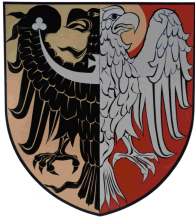 ul. Słowackiego 10, 56-400 OleśnicaOleśnica, dnia 11 lipca 2022 r.AB.6740.786.2020.4.AKOBWIESZCZENIE 
O WYDANIU DECYZJI O ZEZWOLENIU NA REALIZACJĘ
INWESTYCJI DROGOWEJNa podstawie art. 11a ust. 1, art. 11f  ust. 3 i ust. 4 ustawy z dnia 10 kwietnia 2003 r. 
o szczególnych zasadach przygotowania i realizacji inwestycji w zakresie dróg publicznych (tekst jednolity: Dz. U. z 2021 r., poz. 176) i art. 49 ustawy z dnia 14 czerwca 1960 r. Kodeks postępowania administracyjnego (tekst jednolity: Dz. U. z 2021 r., poz. 735, z późn. zm.),zawiadamiam,że po rozpatrzeniu wniosku złożonego dnia 13 grudnia 2021 r., skorygowanego i uzupełnionego 
w dniu 8 marca 2022 r., Starosta Oleśnicki, decyzją Nr 4/2022 wydaną dnia 11 lipca 2022 r., udzielił zezwolenia Inwestorowi – Burmistrzowi Miasta i Gminy Twardogóra, dla zamierzenia budowlanego polegającego na:„Budowie ul. Kmicica o długości ok. 0,34 km w Twardogórze” Wnioskowana inwestycja realizowana będzie na działkach o niżej wymienionych numerach ewidencyjnych gruntów: zajęcia stałe:•	dz. nr 2/2 AM 10, obręb Twardogóra;•	dz. nr 2/1 AM 10, obręb Twardogóra;zajęcia stałe: nieruchomości, na których prace budowlane będą realizowane na podstawie oświadczenia o posiadanym prawie do dysponowania nieruchomościami na cele budowlane, 
o którym mowa w art. 33 ust. 2 pkt 2 ustawy z dnia 7 lipca 1994 r. Prawo budowlane (tekst jednolity: Dz. U. z 2020 r., poz. 1333, z późn. zm.), w związku z art. 11i ust. 1 ustawy 
o szczególnych zasadach przygotowania i realizacji inwestycji w zakresie dróg publicznych – istniejący pas drogowy:•	dz. nr 5 AM 9, obręb Twardogóra;•	dz. nr 111/1 AM 10, obręb Twardogóra;•	dz. nr 96 AM 10, obręb Twardogóra;nieruchomości zajęte dla celów budowy sieci uzbrojenia terenu, przebudowy innych dróg  publicznych oraz budowy i przebudowy urządzeń wodnych – art. 11f ust. 1 pkt 8 lit. e, lit. f 
i lit. g ustawy o szczególnych zasadach przygotowania i realizacji inwestycji w zakresie dróg publicznych;     brak – nie dotyczy Wydana decyzja zatwierdza podział nieruchomości w następujący sposób – nie dotyczyNiżej wymienione nieruchomości, oznaczone wg katastru nieruchomości, przechodzą z mocy prawa na własność Miasta i Gminy Twardogóra, z dniem, w którym niniejsza decyzja stanie się ostateczna, za odszkodowaniem ustalonym w odrębnym postępowaniu (art. 12 ust. 4 pkt 2 
i ust. 4a cyt. ustawy):      Tabela 1Z treścią decyzji Starosty Oleśnickiego Nr 4/2022 wydaną dnia 11 lipca 2022 r., zapoznać się można w siedzibie Starostwa Powiatowego w Oleśnicy przy ul. Słowackiego 10, w Wydziale Architektury i Budownictwa, pokój 321, w godzinach pracy Urzędu.W związku z powyższym informuję, zgodnie z art. 49 Kodeksu postępowania administracyjnego, że zawiadomienie niniejsze uważa się za dokonane po upływie czternastu dni od dnia publicznego ogłoszenia, tj. od daty ukazania się obwieszczenia na tablicy ogłoszeń Starostwa Powiatowego 
w Oleśnicy, na tablicy ogłoszeń Urzędu Miasta i Gminy Twardogóra, w Biuletynie Informacji Publicznej wymienionych Urzędów oraz w prasie lokalnej. Upływ czternastu dni, w ciągu których niniejsze obwieszczenie zostało podane do publicznej wiadomości w sposób określony powyżej powoduje, 
że czynność doręczenia decyzji Starosty Oleśnickiego uważa się za dokonaną ze skutkiem prawnym.Sporządziła: Małgorzata Kottel. (71) 314-01-52, II piętro, pokój 315\                         ____________________________________________________________________________________	Starostwo Powiatowe w Oleśnicy, 56-400 Oleśnica, ul. Słowackiego 10,Strona internetowa: www.olesnica.starostwo.gov.pl, e-mail: biuropodawcze@powiat-olesnicki.pltel. 71 314 01 11, fax: 314 01 10Lp.Nr jednostki rejestrowej 
(nr Księgi Wieczystej)Obręb i arkusz mapyNr działkiArkusz mapyPowierzchnia 
działkihaWłaściciel/Użytkownik wieczysty/ Zarządca 
wg ewidencjiWłaściciel/Użytkownik wieczysty/ Zarządca 
wg KW1WR1E/00011151/7Twardogóra2/2100.7800Józef Franciszek NaporaKrystyna Maria NaporaJózef Franciszek NaporaKrystyna Maria Napora2WR1E/00108359/2Twardogóra2/1100.0391Józef Franciszek NaporaKrystyna Maria NaporaJózef Franciszek NaporaKrystyna Maria Napora